Филиал пгт. Вахруши Кировского областного государственного профессионального образовательного бюджетного учреждения «Вятский аграрно-промышленный техникум»Конкурсное заданиепо компетенцииРЕМОНТ ОБУВИРазработчики:Преподаватель спецдисциплин Т.И.КрупинаМастер производственного обучения   И.К. МордановаВведение, актуальностьОбувные мастерские, в соответствии с бизнес-планом предприятия по ремонту обуви, относятся к категории бытовых услуг, которые максимально стабильны в плане защищенности в условиях кризиса.Ухудшение экономической ситуации позволяет получить дополнительную прибыль в силу минимизации затрат населения на приобретение новой обуви и роста спроса на проведение ремонтных работ. Профессия «Обувщик по ремонту обуви» востребована на рынке труда, поэтому выпускники, показывающие хорошие результаты в теоретическом и практическом обучении, как правило, трудоустраиваются по специальности или открывают собственные ремонтные мастерские.Требования к квалификацииДолжен знать:технологию ремонта обуви;свойства и качество применяемых материалов;рациональные приемы разборки обуви;методы крепления низа;конструкцию, назначение деталей обуви;устройство и правила эксплуатации оборудования;требования, предъявляемые к качеству обработки изделий;способы и приемы безопасного выполнения работ.Должен уметь:- осуществлять ремонт всех видов обуви (мужской и женской модельной валяной, фетровой,резиновой, сапог);- подготавливать обувь к ремонту: удалять подметочную часть подошвы, срезать ее по линии пучков, утонять края оставшейся части подошвы;- производить разборку верха и низа обуви без разрыва и порчи деталей;- производить снятие и удаление изношенных подметок, каблуков, подошв, простилок, геленок на станке или вручную без повреждения деталей;- подготавливать низ обуви и прикреплять новые подметки, каблуки и набойки;- производить обтяжку каблука, подгонку ляписа каблука к пяточной части обуви, отделку обуви и др.;- прикреплять старые подошвы;- осуществлять ремонт подкладки, пристрачивание распоротых участков деталей верха обуви,пристраивание застежки-молнии;- осуществлять полную перетяжку обуви с заменой задников и низа обуви.Цели и задачи конкурсаКонкурс проводится с целью определения профессиональных навыков участников, совершенствования их профессионального мастерства, выявления наиболее одаренных мастеров среди людей с инвалидностью.Участники должны выполнить задачу, определяемую техническим заданием и представить готовое изделие по истечении отведенного времени.Основными целями проведения конкурсов обувщиков по ремонту обуви по компетенции ремонт обуви являются:развитие  у участников осознания роли труда в жизни общества;определение новых тенденций в ремонте обуви;демонстрация навыков по выполнению работ по ремонту обуви с использованием основных и вспомогательных материалов и фурнитуры;сравнение уровня мастерства и творческих возможностей участников;популяризация престижа труда обувщика по ремонту обуви;- укрепление контактов между молодыми  обувщиками;- знакомство с потенциальными работодателями и помощь в трудоустройстве.КОНКУРСНОЕ ЗАДАНИЕ №1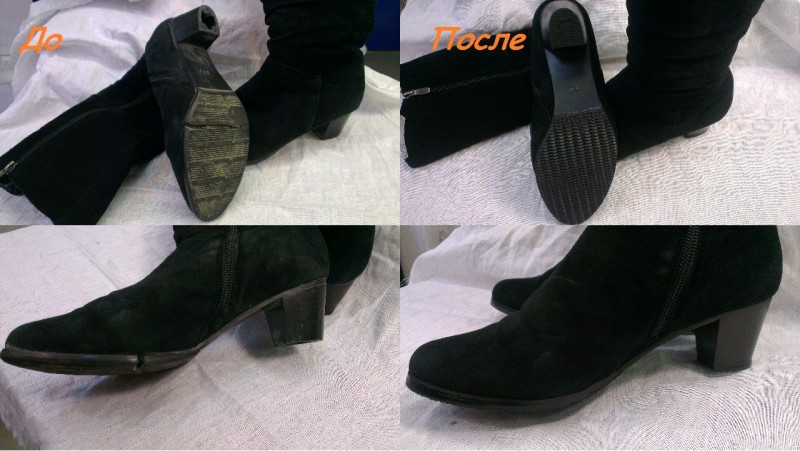 Последовательность выполнения задания:Удаление изношенных набоекВставка деревянных вкладышейПодготовка  каблуков и набоек к прикреплению набоекУдаление пыли, образовавшейся на каблуке и набойкеОбезжиривание каблука и набойкиНанесение клея на поверхность набоек, каблуковСушка клеевых пленокНаклеивание набоек с предварительным нагревом клеевых пленок или без нагрева9.Дополнительное укрепление набойки гвоздями 10.Удаление излишек набоек11. Отделка отремонтированной обуви (чистка от клея, окрашивание каблука)Инструкционно - технологическая картаОперация: Замена  резиновой набойки на обувиКОНКУРСНОЕ ЗАДАНИЕ №2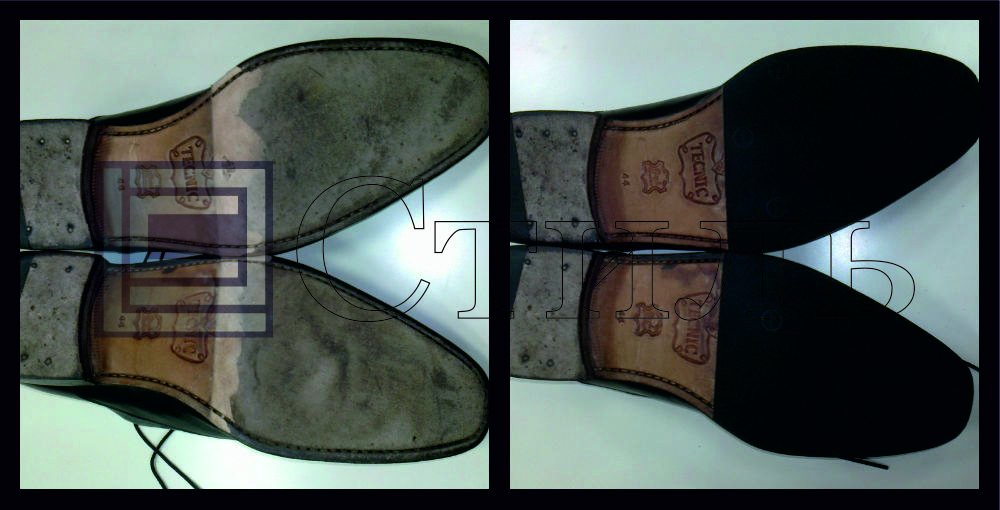 Последовательность выполнения задания:Подготовка профилактической подметки и следа подошвыВзъерошивание профилактической подметки и следа подошвыПротирание  (обезжиривание)  поверхности подметок и следа подошвНанесение клея на подметки и след подошвСушка клеевых пленокТермоактивация клеевых пленокПрикрепление профилактических подметокОбрезка выступающих краев подметокВыравнивание боковой поверхности профилактических подметокОтделка отремонтированной обуви (чистка от клея, окрашивание боковой поверхности профилактической подметки)Инструкционная-технологическая картаОперация: Приклеивание профилактической подметки на подошву обувиКритерии оценки:За несоблюдение одного из требований снимается:- превышение использования выделенного времени – 2 балла- не соблюдение технологической последовательности – 10 баллов- не соблюдение технологических требований и нормативов – 10 баллов- качество выполненной работы не соответствует технологическим требованиям и нормативам – 11 баллов - неаккуратность во время выполнения работы – 5 баллов- несоответствие выполненной работы заданию – 5 баллов- внешний вид обуви не эстетичен – 7 балловОценивание работЖюри проводит оценку конкурсных работ и проверку их соответствия требованиям Конкурсных заданий со всех сторон, доступных для обозрения.Конкурсные работы оцениваются по балльной системе: максимально – 100 баллов,минимально – 50 баллов.Для подведения итогов конкурса оценки каждого конкурсанта за все работы суммируются.По окончании конкурса, по желанию, каждому участнику выдаётся на руки сводная таблица с оценками всех его работ по каждому критерию. Публичное обсуждение работ конкурсантов с членами жюри не предусмотрено.ТРЕБОВАНИЯ ТЕХНИКИ БЕЗОПАСНОСТИПеред началом работы:Надеть специальную одежду и застегнуть ее на все пуговицы.2. Проверить путем внешнего осмотра исправность электрической розетки.3. Проверить исправность емкости для клея и растворителя.Осмотреть ручной инструмент и рабочее место.О замеченных недостатках и неисправностях немедленно сообщить Эксперту и до устранения неполадок и разрешения Эксперта к работе не приступать.Во время работы:Перед началом работы инструмент и материал разложить в установленном месте, в удобном и безопасном для пользования порядке.Содержать в порядке и чистоте рабочее место, не допускать загромождения его инструментами и мусором.Быть внимательными, не отвлекаться и не отвлекать других.Работая с инструментами , не размахивать ими, чтобы не причинить травму соседу.Не работать при плохом освещении, свет должен падать  слева.Положение тела при работе должно быть удобным, расстояние до выполняемой работы должно быть 25-30 см.7.Банки с клеем и растворителем держать закрытыми.Все движения кисточкой производить в сторону от себя. При движении к себе клей может попасть в глаза.При работе с ножом он должен идти справа налево или от  себя.10. Включать фен сухими руками.11.  Не вытягивать за шнур вилку из розетки.12. При работе с молотком пальцы рук  должны находиться вне зоны удара молотка.13. В случае плохого самочувствия прекратить работу, поставить в известность Эксперта.По окончании работы:1. После окончания работы привести в порядок своё рабочее место.Снять спецодежду.3. Мусор и отходы собрать и сложить в отведенную корзину.4. После работы инструменты и  приспособления  убрать  в строго отведенные места.5. Закончив работу, протереть  столвлажной тряпочкой.6. Вымыть руки теплой водой с мылом.Инфраструктурный листКомпетенции «РЕМОНТ ОБУВИ»МАТЕРИАЛЫ И ИНСТРУМЕНТЫРабочее место: рабочий стол, 1стул,необходимые инструменты и материалыИнструменты и оборудование, предоставляемые организаторомТулбокс Инструмент, материалы, которые должен привезти с собой участникЗамена  резиновой набойки на обувиЗамена  резиновой набойки на обувиВид работыВыполнить замену резиновой  набойкиТехникаВ соответствии с технологическими требованиямиВремя выполнения2 часаПараметры работы и место размещения на стендеРазмеры работы не должны превышать размеров Экспо-места конкурсантаРаботу необходимо разместить в границах Экспо-местаМатериалВ соответствии с инфраструктурным листомОсобые условияНе разрешается использовать обувь новую или с уже выполненным ремонтом№п/пПорядок выполненияИнструкционные указанияМатериально-техническое оснащение1Удаление изношенных набоекНа (резиновых или пластмассовых) каблуках удаляют изношенную набойку вручную до образования ровной горизонтальной поверхности.Отвертка, кусачки2Вставка деревянных вкладышейЕсли набойка не штампованная, не имеет штыря для крепления, то во втулку каблука с уменьшенной ходовой поверхностью вставляют деревянный вкладыш, в который вбивают гвозди, крепящие набойку.Нож обувной, молоток, деревянные вкладыши3Подготовка резиновых каблуков и набоек к прикреплению набоекНабойки должны быть отшлифованы с неходовой стороны.Ремонтируемые каблуки должны быть отшлифованы по поверхности склеивания с набойками.  Шлифование деталей и каблуков должно производится равномерно, без выхватов и пропусков. Нож обувной, Шлифовальное полотно на деревянной ручке4Удаление пыли, образовавшейся на каблуке и набойкеПыль, образовавшаяся при шлифовании, должна быть удалена с поверхностей, подлежащих взаимному склеиванию, волосяной щеткой.Обувная щетка для удаления пыли5Обезжиривание каблука и набойки    Подготовленные набойки и ходовую поверхность каблука   протирают органическим растворителем.Растворитель 646, кисть для обезжиривания склеиваемых поверхностей, банка для растворителя6Нанесение клея на поверхность набоек, каблуковНа подлежащие склеиванию поверхности наносят однократно тонкий равномерный слой клея без пропусков, сгустков и потеков. Верх обуви и ходовая поверхность подошв и  набоек не должны быть загрязнены клеем.Клей РАПИД (Десмоколл), кисть для клея, банка для клея7Сушка клеевых пленокКлеевой слой высушивают при температуре 18-20 С в течение 15- 30 мин.8Наклеивание набоек с предварительным нагревом клеевых пленок или без нагреваНабойки должны по форме и размерам соответствовать каблукам. Набойки наклеивают с предварительным нагревом клеевых пленок или без нагрева. Нагрев поверхности набоек, намазанных клеем выполняют при 100 – 110С в течении 1-3 мин до расплавления клеевого слоя.Непосредственно после разогревания клеевого слоя на ремонтируемые каблуки накладывают набойку, прижимают рукой деталь и околачивают молотком. Набойкидолжны быть прочно приклеены, без расщелин и сдвигов.Фен технический обувной, молоток9Дополнительное укрепление набойки гвоздямиПосле околачивания  молотком прикрепляют набойку проволочными каблучно-  набоечными гвоздями № 11-12.Гвозди каблучно-набоечные, молоток10Удаление излишек набоекИзлишки резиновой набойки  обрезают ножом, придавая набойке форму каблука, а затем шлифуютшлифовальным полотном на деревянной ручке. После шлифования боковая поверхность каблука и верха обуви не должны быть повреждены, выхваты   не допускаются.Шлифовальное полотно на деревянной ручке, нож обувной11 Отделка отремонтированной обуви (чистка от клея, окрашивание каблука)Чистку от клея производят ластиком.Набойки  окрашивают в тон цвета верха подошвенными красками и высушивают.Ластиккаучуковый для чистки готовой обуви,крем краска для обуви (черная), губка поролоновая для нанесения краскиПриклеивание профилактической подметки на подошву обувиПриклеивание профилактической подметки на подошву обувиВид работыОбработать подошву обуви и профилактическуюподметку шлифовальным полотном на деревянной ручке.Приклеить профилактическую подметку вручную.ТехникаВ соответствии с технологическими требованиямиВремя выполнения2 часаПараметры работы и место размещения на стендеРазмеры работы не должны превышать размеров Экспо-места конкурсантаРаботу необходимо разместить в границах Экспо-местаМатериалВ соответствии с инфраструктурным листомОсобые условияНе разрешается использовать обувь новую или с уже выполненным ремонтом№п/пПорядок выполненияИнструкционные указанияМатериально-техническое оснащение1Подготовка профилактической подметки и следа подошвыПрофилактическую подметку подбирают по размеру, фасону и цвету подошвы ремонтируемой обуви.С помощью линейки и ручки наподошве ремонтируемой обувипараллельно внутренней частикаблука проводят линию. Онаукажет до какого момента зачищать подошву. готовая профилактическая подметка;линейка, ручка2Взъерошивание профилактической подметки и следа подошвыВсю поверхность  профилактической подметки и подошвывзъерошивают вручную  так, чтобыповерхность была ровной.Взъерошивание выполняют безпропусков, выхватов иповреждений.Пыль удаляют.Шлифовальное полотно на деревянной ручке,обувная щетка для удаления пыли3Протирание  (обезжиривание)  поверхности подметок и следа подошвПодготовленные поверхности протирают (обезжиривают) органическим растворителем, что увеличивает прочность склеивания.Растворитель 646, кисть для обезжиривания склеиваемых поверхностей, банка для растворителя4Нанесение клея на профилактические подметки и след подошвНа подлежащие склеиванию поверхности наносят однократно тонкий равномерный слой клея без пропусков, сгустков и потеков. Верх обуви не должен быть загрязнен клеем.Клей РАПИД (Десмоколл), кисть для клея,  банка для клея5Сушка клеевых пленокКлеевой слой высушивают при температуре 18-20 С в течение 15- 30 мин.6Термоактивация клеевых пленокДля повышения активацииклеевой пленки  поверхность снанесенным клеем обдувается горячим воздухом при помощитехнического обувного фена 5-6минут.Фен технический обувной7Прикрепление профилактических подметокПрофилактическую подметку накладывают на след обуви без перекосов и сдвигов, начиная сгеленочной части к носку  и плотноприжимают, начиная от середины ккраям, чтобы выгнать остатки воздуха. Края подметок должны на 2-5 мм выступать по всему периметру за грань следа обуви. Профилактические подметки приклеивают, а затем околачивают молотком,начиная с середины к краям, дляболее плотного прилегания двухсклеиваемых поверхностей. Подметки должны быть приклеены к следу обуви прочно, без зазоров и расщелин. След обуви после приклеивания подметок должен быть ровным.Молоток8Обрезка выступающих краев подметокВыступающие края подметок срезают по всему периметру ножом вручную под углом к поверхности подошвы. Срезанный край должен быть ровным.Нож обувной9Выравнивание боковой поверхности профилактических подметокБоковую поверхностьпрофилактической подметки выравнивают вровеньс подошвой.Шлифовальное полотно на деревянной ручке10 Отделка отремонтированной обуви (чистка от клея, окрашивание боковой поверхности профилактической подметки)Чистку от клея производят ластиком. Боковую поверхность профилактической подметки  окрашивают в тон цвета верха подошвенными красками и высушивают.Ластик каучуковый для чистки готовой обуви,крем-краска для обуви (черная), губка поролоновая для нанесения краски№КритерийБаллы1Использование выделенного времени52Соблюдение последовательности технологического15процесса3Соблюдение технологических требований и нормативов204Качество выполненной работы255Чистота и аккуратность во время выполнения работы106Соответствие выполненной работы заданию107Эстетический вид обуви15Итого:100№НаименованиеКол-во на 1 участникаОборудование:1Фен технический обувной для активации пленки1штИнструменты:1Шлифовальное полотно на деревянной ручке1шт2Молоток1шт3Нож обувной1шт4Ножницы1шт5Кисточка для клея1шт6Кисточка для растворителя (нанесения краски)1шт7Щетка для удаления пыли1шт8Губка поролоновая для нанесения краски1штМатериалы:	1Обувь для ремонта (сапоги женские - осень, весна)1 пара2Емкость для клея1шт3Емкость для растворителя клея1шт4Клей  Рапид (Десмоколл)1шт5Крем-краска для обуви (черная)1шт6Профилактическая подметка2шт7Ластик каучуковый для чистки готовой обуви1шт8Доска для нанесения клея1штСредства уборки:1Щетка-метла1шт2Совок1шт3Салфетка1штОборудование площадки:1Стол1шт2Стул1шт3Столы для демонстрации работ1шт4Стол для работы Экспертов1шт5Источник электрического тока (розетка)1штСредства индивидуальной защиты и спецодежда:1Фартук, нарукавники или халат1шт2Головной убор (для девочек)1шт№НаименованиеЕд. измеренияКоличествоЦена, руб.1Пластина монолитная «Резит»на 6 участниковшт.13502Профилактические подметки (040ч)пара275-1503Клей РАПИД или (Десмоколл)кг0,170 400  6004Растворитель 646 л0, 080 405Кисть для клея (ширина 20 мм.)шт.1156Кисть для обезжиривания склеиваемых поверхностей (ширина 20 мм)шт.1157Деревянные вкладыши (для вставки в отверстия для крепления набойки на каблуке)шт.420 - 408Шлифовальное полотно на деревянной ручкешт.11009Обувь, подлежащая ремонту (черная) для двух конкурсных заданийпара1250010Стойка со штуцером и колодкойшт.1-№НаименованиеЕд. измеренияКоличество1Спецодеждашт.12Обувная щетка для удаления пылишт.13Крем краска для обуви (черная)шт.14Губка поролоновая для нанесения краскишт.15Банка для клеяшт.16Банка для растворителяшт.17Ножницышт.18Молоток сапожныйшт.19Нож обувнойшт.110Фен технический обувнойшт.111Ластик каучуковый для чистки готовой обувишт.1